Муниципальное образовательное  учреждение«Ананьинская основная школа»Ярославского  муниципального района Конспект урокапо математике в 1 классе«Сложение и вычитание в пределах 10»(урок закрепления  знаний)                                                                            Разработан:  Лихомановой В.И..                                                                        учителем начальных классов                                                                                       высшей квалификационной категории                                                                         МОУ Ананьинская ОШ ЯМР 2019 годТема: «Сложение и вычитание в пределах 10» (урок закрепления знаний) Цель – создание условий для закрепления знаний учащихся по теме «Сложение и вычитание в пределах 10».Задачи:-Уметь выполнять сложение и вычитание в пределах 10 при решении числовых выражений, задач.-Закрепить навык счета в пределах 10, умение  решать задачи изученных видов.-Повторение порядкового счета в пределах 10, состав чисел первого десятка.-Развивать логическое мышление, внимание учащихся, математическую речь.Формирование УУД.ПознавательныеУУД:общеучебные: умение структурировать знания, контроль и оценка процесса и результатов деятельности; составление задачи на основе простейших математических моделей, выявлять и корректировать причины собственного затруднения.Коммуникативные УУД:  работать в паре, осуществлять конструктивное взаимодействие друг с другом; уметь слушать и вступать в диалог, умение выражать свои мысли.Личностные УУД: формировать положительное отношение к учёбе и своим знаниям.Регулятивные УУД: контролировать свою работу  и своего товарища,  планировать работу в парах, учиться совместно с учителем и другими учениками давать эмоциональную оценку своей деятельности и деятельности класса на уроке,  воспитывать  умение преодолевать трудности. Планируемые результатыХод урока:Организация классаЦель: Организация  учащихся к работе на уроке.Урок математики у нас необычный. К нам пришли гости, давайте их поприветствуем.А какое у вас настроение? Покажите.Дежурный, все готовы к уроку?Давайте повторим правила поведения на уроке.А что мы делаем на уроках математики? Как вы думаете, что сегодня нам предстоит сделать? Посмотрите на карту.А теперь оцените свои знания по  теме «Сложение и вычитание в пределах 10». Поставьте свою звезду на соответствующую ступеньку.Значит, какая задача стоит перед вами? (достичь цели: дойти до высшей ступени)           2.Основная часть.Мы с вами отправимся в путешествие в горы, будем учиться покорять вершины. ( слайд 1)А что значит покорить вершину в математике? – (очень хорошо научиться считать.)Смотрим на карту. Сейчас у нас…  Устный счет.( слайд 2) Работа в парах. «Лесенка». Найти примеры к ответам.Какое самое главное правило при работе в парах?1-я пара: 2 (9-7), 6 (2+4), 9 (6+3), 7 (10-3).2-я пара: 3 (9-6), 5 (8-3), 6 (4+2), 8 ( 6+2).3-я пара: 1 ( 9-8), 4 ( 10-6), 10 ( 7+3), 7 ( 4+3).(Проверяет ученик, которому нет пары.)-Оцените свою работу и работу товарища. (смайлик)-Мы уже поднялись чуть повыше в горы и дальше у нас…ПРИМЕРЫ!Задание: круговые примеры. 10-2=8  8-4=4  4+5=9  9-2=7  7-5=2   2+3=5  5+1=6  6+4=10 Оцените свою работу и работу товарища. (смайлик)-А мы поднимаемся еще выше и на нашем пути ЗАДАЧИ!Давайте вспомним: из каких частей состоит задача? (условие и вопрос). Что значит: решить задачу? (ответить на вопрос, записать решение и ответ).Будем работать в группах. Какое правило мы должны помнить при работе в группах? ( Уважать товарища, помогать)А) Я даю каждой группе по задаче. Вы должны разобрать ее и распределить роли, кто будет условие, кто вопрос, кто решение и ответ. А также составить схему к задаче.1) Коле 9 лет, а сестра на 2 года моложе его.  Сколько лет Колиной сестре?2) Жене 7 лет, а Таня на 3 года старше. Сколько лет Тане?Б) Даны карточки каждой группе. Задание: Найти среди записей задачи и решить их.На берёзе 4 ветки, на каждой ветке по 2 яблока. Сколько яблок на берёзе?Миша прочитал 3 страницы в субботу и 4 страницы в воскресенье. Сколько всего страниц прочитал Миша?В магазин привезли 10 кг печенья. Сколько кг конфет привезли в магазин?Лыжник проехал в первый день 6 километров, а во второй день 8 километров. На сколько больше км проехал лыжник во второй день?Физкультминутка. -Осталось совсем немного до вершины, перед нами тест!1. Какое число следующее?        82. Напиши предыдущее число.    63. Напиши соседей числа             44. Увеличь 3 на 4.             5. Уменьши 9 на 3.6. Найди сумму чисел 5 и 3.7. Найди разность чисел 9 и 4.8. Первое слагаемое 3. Второе 6. Найди сумму.9. Уменьшаемое 8, вычитаемое 2. Найди разность.10. Сколько хвостов у пяти котов?РефлексияЦель: умение учащихся    оценивать себя, границы своего знания и незнания.-  Большое спасибо всем за отличную работу. Если вам понравился урок,  и вы почувствовали себя комфортно на уроке, покажите  солнышко. Если вам что-то непонятно или вы скучали на уроке, покажите  тучку.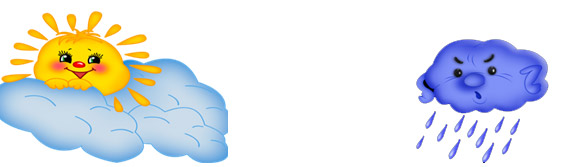 Подведение итогов урокаЦель: дать качественную оценку работы класса и отдельных учащихся- Чем вам запомнился урок?- Я вам тоже хочу сказать «огромное спасибо» за такое удивительное общение. Спасибо,  что вы дружно помогали друг другу.          Приложение.1. Какое число следующее?        82. Напиши предыдущее число.    63. Напиши соседей числа             44. Увеличь 3 на 4.             5. Уменьши 9 на 3.6. Найди сумму чисел 5 и 3.7. Найди разность чисел 9 и 4.8. Первое слагаемое 3. Второе 6. Найди сумму.9. Уменьшаемое 8, вычитаемое 2. Найди разность.10. Сколько хвостов у пяти котов?1.На берёзе 4 ветки, на каждой ветке по 2 яблока. Сколько яблок на берёзе?2.Миша прочитал 3 страницы в субботу и 4 страницы в воскресенье. Сколько всего страниц прочитал Миша?3.В магазин привезли 10 кг печенья. Сколько кг конфет привезли в магазин?4.Лыжник проехал в первый день 6 километров, а во второй день 8 километров. На сколько больше км проехал лыжник во второй день?5.Коле 9 лет, а сестра на 2 года моложе его.  Сколько лет Колиной сестре?6. Жене 7 лет, а Таня на 3 года старше. Сколько лет Тане?ЛичностныеМетапредметныеПредметныеЖелание читать сказки своего народа;Умение оказывать помощь ближнему;Умение сотрудничать со взрослыми и сверстниками;Умение находить выходы из спорных ситуаций.1. Умение анализировать, синтезировать и обобщать полученные ранее знания;2. Умение концентрировать внимание на различных объектах урока;3. Умение правильно составлять высказывания.1. Умение считать в пределах 10;2. Умение решать задачи изученных видов;3. Знание порядкового и количественного счета;4. Знание геометрического материала